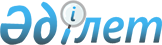 О проекте Закона Республики Казахстан "О внесении изменений и дополнений в некоторые законодательные акты Республики Казахстан по вопросам связи"Постановление Правительства Республики Казахстан от 17 ноября 2003 года N 1154      Правительство Республики Казахстан постановляет: 

      Внести на рассмотрение Мажилиса Парламента Республики Казахстан проект Закона Республики Казахстан "О внесении изменений и дополнений в некоторые законодательные акты Республики Казахстан по вопросам связи".       Премьер-Министр 

      Республики Казахстан проект   

Закон Республики Казахстан  

О внесении изменений и дополнений в некоторые 

законодательные акты Республики Казахстан по вопросам связи 

      Статья 1. Внести изменения и дополнения в следующие законодательные акты Республики Казахстан: 

      1. В Закон Республики Казахстан от 17 апреля 1995 г. "О лицензировании" (Ведомости Верховного Совета Республики Казахстан, 1995 г., N 3-4, ст. 37; N 12, ст. 88; N 14, ст. 93; N 15-16, ст. 109; N 24, ст. 162; Ведомости Парламента Республики Казахстан, 1996 г., N 8-9, ст. 236; 1997 г., N 1-2, ст. 8; N 7, ст. 80; N 11, ст. 144, 149; N 12, ст. 184; N 13-14, ст. 195, 205; N 22, ст. 333; 1998 г., N 14, ст. 201; N 16, ст. 219; N 17-18, ст. 222, 224, 225; N 23, ст. 416; N 24, ст. 452; 1999 г., N 20, ст. 721, 727; N 21, ст. 787; N 22, ст. 791; N 23, ст. 931; N 24, ст. 1066; 2000 г., N 10, ст. 248; N 22, ст. 408; 2001 г., N 1, ст. 7; N 8, ст. 52, 54; N 13-14, ст. 173, 176; N 23, ст. 321; N 24, ст. 338; 2002 г., N 2, ст. 17; N 15, ст. 151; N 19-20, ст. 165; 2003 г., N 1-2, ст. 2; N 4, ст. 25; N 6, ст. 34; N 10, ст. 50, 51; N 11, ст. 69): 

      подпункт 5) статьи 9 изложить в следующей редакции: 

      "5) производство и предоставление услуг в области связи, по организации телевизионного и (или) радиовещания, проектирование, строительство общереспубликанских магистральных, международных линий связи, техническая эксплуатация сетей и линий связи;"; 

      в статье 15: 

      дополнить частью четвертой следующего содержания: 

      "Лицензии на предпринимательскую деятельность по оказанию услуг с использованием национальных ресурсов в области связи могут выдаваться на конкурсной основе.". 

      2. В Закон Республики Казахстан от 16 апреля 1997 г. "О жилищных отношениях" (Ведомости Парламента Республики Казахстан, 1997 г., N 8, ст. 84; 1999 г., N 13, ст. 431; N 23, ст. 921; 2001 г., N 15-16, ст. 228; 2002 г., N 6, ст. 71; 2003 г., N 11, ст. 67): 

      в главе 12: 

      в заголовке слова "и коммунальных услуг" заменить словами ", коммунальных услуг и услуг связи в части увеличения абонентской платы за телефон, подключенный к местной сети телекоммуникаций"; 

      в статье 97: 

      в заголовке слова "и за коммунальные услуги" заменить словами ", за коммунальные услуги и услуги связи в части увеличения абонентской платы за телефон, подключенный к местной сети телекоммуникаций"; 

      в части второй пункта 2 слова "и потребления коммунальных услуг" заменить словами ", потребления коммунальных услуг и услуг связи в части увеличения абонентской платы за телефон, подключенный к местной сети телекоммуникаций". 

      3. В Закон Республики Казахстан от 26 июня 1998 г. "О национальной безопасности Республики Казахстан" (Ведомости Парламента Республики Казахстан, 1998 г., N 11-12, ст. 173; 2000 г., N 5, ст. 115): 

      дополнить статьей 22-1 следующего содержания: 

      "Статья 22-1. Обеспечение безопасности в области связи 

      1. В целях защиты национальных интересов и недопущения информационной изоляции Республики Казахстан, уполномоченные государственные органы с соблюдением гарантий, предоставляемых инвесторам, осуществляют контроль за деятельностью организаций, осуществляющих управление и эксплуатацию магистральных линий связи, а также сетями связи, находящимися в управлении или собственности организаций с иностранным участием в порядке, определенном настоящим Законом. 

      2. Обязанностью государственных органов, организаций, независимо от форм собственности, должностных лиц и граждан является принятие мер, направленных на обеспечение бесперебойной и устойчивой эксплуатации сетей связи, в целях сохранения безопасности Республики Казахстан, в том числе в особый период и при возникновении чрезвычайных ситуаций природного и техногенного характера, карантинов, иных чрезвычайных ситуаций. 

      3. Органы и должностные лица Республики Казахстан при принятии решений по вопросам строительства, эксплуатации и развития сетей связи, должны руководствоваться требованиями соблюдения национальной безопасности Республики Казахстан. 

      4. Запрещается: 

      1) управление или эксплуатация магистральными линиями связи иностранными физическими и юридическими лицами, а также лицами без гражданства; 

      2) создание и эксплуатация на территории Республики Казахстан сетей связи, центр управления которыми расположен за ее пределами; 

      3) приобретение или иное получение в собственность физическими и юридическими лицами, самостоятельно или в составе группы лиц, более 10 процентов голосующих акций, а также долей, паев организации, владеющей и (или) осуществляющей деятельность по управлению или эксплуатации магистральными линиями связи без согласия уполномоченного органа, определяемого Правительством Республики Казахстан; 

      4) иностранным физическим и юридическим лицам, а также лицам без гражданства прямо и (или) косвенно владеть, пользоваться, распоряжаться и (или) управлять в совокупности более 49 процентами голосующих акций, а также долей, паев юридического лица, осуществляющего деятельность в области связи; 

      5) ввод в эксплуатацию сетей связи, не отвечающих требованиям нормативных правовых актов по обеспечению оперативно-розыскных мероприятий. 

      5. Иные ограничения в части владения акциями (долями, паями) или участия в деятельности организаций, осуществляющих деятельность по обеспечению национальной безопасности в области связи, устанавливаются законодательством Республики Казахстан.". 

      4. В Закон Республики Казахстан от 9 июля 1998 г. "О естественных монополиях" (Ведомости Парламента Республики Казахстан, 1998 г., N 16, ст. 214; 1999 г., N 19, ст. 646; 2000 г., N 3-4, ст. 66; 2001 г., N 23, ст. 309; 2002 г., N 23-24, ст. 193): 

      подпункты 6) и 6-1) пункта 1 статьи 4 изложить в следующей редакции: 

      "6) услуги телекоммуникаций при условии отсутствия конкурентного оператора связи, предоставляющего эти услуги по причине технической невозможности либо экономической нецелесообразности; 

      6-1) услуги предоставления в аренду или пользование кабельной канализации и технологического имущества для целей присоединения сетей телекоммуникаций к сети телекоммуникаций общего пользования;". 

      5. В Закон Республики Казахстан от 1 апреля 1999 г. "О бюджетной системе" (Ведомости Парламента Республики Казахстан, 1999 г., N 7, ст. 225; N 20, ст. 731; N 21, ст. 738; N 23, ст. 916, 928, 930; 2000 г., N 21, ст. 395; 2001 г., N 1, ст. 6; N 10, ст. 123; N 23, ст. 310; 2002 г., ст. 351; N 18, ст. 160): 

      подпункт а) статьи 7 дополнить абзацем следующего содержания: 

      "плата за предоставление междугородной и (или) международной телефонной связи". 

      6. В Кодекс Республики Казахстан от 12 июня 2001 г. "О налогах и других обязательных платежах в бюджет" (Налоговый кодекс) (Ведомости Парламента Республики Казахстан, 2001 г., N 11-12, ст. 168; 2002 г., N 6, ст. 73, 75; N 19-20, ст. 171; 2003 г., N 1-2, ст. 6; N 4, ст. 25; N 11, ст. 56; N 15, ст. 133): 

      статью 62 дополнить пунктом 7-1 следующего содержания: 

      "7-1. Плата за предоставление междугородной и (или) международной телефонной связи"; 

      дополнить главой 87-1, статьями 484-1, 484-2, 484-3, 484-4, 484-5, 484-6 следующего содержания: 

      "Глава 87-1. Плата за предоставление междугородной и (или) международной телефонной связи 

      Статья 484-1. Общие положения 

      1. Плата за предоставление междугородной и (или) международной телефонной связи (далее - плата) взимается за право предоставления междугородной и (или) международной телефонной связи на сети телекоммуникаций общего пользования. 

      2. Право предоставления междугородной и (или) международной телефонной связи (далее - право) удостоверяется разрешительными документами, выданными уполномоченным органом в области связи в порядке, установленном законодательством Республики Казахстан. 

      Статья 484-2. Плательщики 

      Плательщиками платы являются физические и юридические лица, являющиеся магистральными операторами связи, получившие право в порядке, установленном законодательным актом. 

      Статья 484-3. Ставки платы 

      Годовые ставки платы устанавливаются Правительством Республики Казахстан. 

      Статья 484-4. Порядок исчисления и уплаты 

      1. Исчисление платы производится уполномоченным органом в области связи в соответствии с количеством абонентов, указываемых в разрешительных документах, на основании годовых ставок. 

      2. В случае, если период предоставления междугородной и (или) международной телефонной связи в отчетном налоговом периоде составляет менее одного года, сумма платы определяется делением суммы платы, исчисленный по году, на двенадцать и умножением на соответствующее количество месяцев предоставления междугородной и (или) международной телефонной связи в году. 

      3. Уполномоченный орган в области связи выписывает извещение с указанием годовой суммы платы и направляет плательщику в срок не позднее 20 февраля текущего отчетного периода. 

      4. В случае получения разрешительного документа, удостоверяющего право, после срока, установленного в пункте 3 настоящей статьи, уполномоченный орган в области связи направляет налогоплательщику извещение с указанием суммы платы не позднее 20 числа месяца, следующего за месяцем получения налогоплательщиком разрешения на предоставление междугородной и (или) международной телефонной связи. 

      5. Сумма годовой платы уплачивается в бюджет по месту регистрационного учета налогоплательщика равными долями в сроки не позднее 20 марта, 20 июня, 20 сентября и 20 декабря текущего года. 

      6. При получении разрешительного документа, удостоверяющего право после срока, установленного в пункте 3 настоящей статьи, первым сроком уплаты является очередной срок, следующий за датой получения разрешительного документа. 

      7. Сумма излишне уплаченной платы после проведения зачета в счет погашения пени и штрафов по данной плате подлежит зачету в счет предстоящих платежей по данной плате или перечислению по заявлению налогоплательщика на его банковский счет. 

      Статья 484-5. Налоговый период 

      Налоговый период по плате определяется в соответствии со статьей 136 настоящего Кодекса. 

      Статья 484-6. Налоговая отчетность 

      1. Налогоплательщики ежегодно представляют в налоговые органы по месту регистрационного учета налогоплательщика расчет сумм текущих платежей и декларацию по плате за предоставление междугородной и (или) международной телефонной связи. 

      2. Расчет сумм текущих платежей представляется в срок не позднее 15 марта отчетного налогового периода. 

      В случае получения права после срока, установленного пунктом 3 статьи 484-4 настоящего Кодекса, налогоплательщик предоставляет расчет сумм текущих платежей не позднее 15 числа месяца, следующего за месяцем получения извещения, выписанного уполномоченным органом в области связи. 

      3. Декларация представляется не позднее 31 марта года, следующего за отчетным налоговым периодом.". 

      Статья 2. Настоящий Закон вводится в действие со дня официального опубликования.       Президент 

      Республики Казахстан 
					© 2012. РГП на ПХВ «Институт законодательства и правовой информации Республики Казахстан» Министерства юстиции Республики Казахстан
				